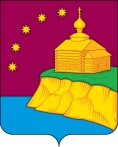 О признании утратившим силу решения Совета депутатов сельского поселения Малый Атлым  № 48 от 04.12.2009г. «Об утверждении Положения об осуществлении муниципального лесного контроля и надзора на территории сельского поселения Малый Атлым»       В целях приведения нормативных правовых актов Совета депутатов сельского поселения Малый Атлым в соответствие с действующим законодательством, в соответствие с Лесным кодексом Российской Федерации, Федеральным законом от 06.10.2003 № 131-ФЗ "Об общих принципах организации местного самоуправления в Российской Федерации", Федеральным законом от 18.07.2011 № 242-ФЗ «О внесении изменений в отдельные законодательные акты Российской Федерации по вопросам осуществления государственного контроля (надзора) и муниципального контроля», Совет депутатов сельского поселения Малый Атлым решил:Признать утратившим решения Совета депутатов сельского поселения Малый Атлым:- № 48 от 04.12.2009г. «Об утверждении Положения об осуществлении муниципального лесного контроля и надзора на территории сельского поселения Малый Атлым»;- № 63 от 25.12.2014г. «О внесении изменений в решение Совета депутатов сельского поселения Малый Атлым от 04.12.2009г. № 48».2. Обнародовать  решение путем размещения на информационных стендах и  официальном сайте сельского поселения Малый Атлым.3. Решение вступает в силу с момента обнародования.4. Контроль за выполнением решения оставляю за собой.       Глава сельского поселения Малый Атлым                                                        С.В. ДейнекоСОВЕТ ДЕПУТАТОВСЕЛЬСКОГО ПОСЕЛЕНИЯ МАЛЫЙ АТЛЫМ                                        Октябрьского районаХанты – Мансийского автономного округа – ЮгрыРЕШЕНИЕСОВЕТ ДЕПУТАТОВСЕЛЬСКОГО ПОСЕЛЕНИЯ МАЛЫЙ АТЛЫМ                                        Октябрьского районаХанты – Мансийского автономного округа – ЮгрыРЕШЕНИЕСОВЕТ ДЕПУТАТОВСЕЛЬСКОГО ПОСЕЛЕНИЯ МАЛЫЙ АТЛЫМ                                        Октябрьского районаХанты – Мансийского автономного округа – ЮгрыРЕШЕНИЕСОВЕТ ДЕПУТАТОВСЕЛЬСКОГО ПОСЕЛЕНИЯ МАЛЫЙ АТЛЫМ                                        Октябрьского районаХанты – Мансийского автономного округа – ЮгрыРЕШЕНИЕСОВЕТ ДЕПУТАТОВСЕЛЬСКОГО ПОСЕЛЕНИЯ МАЛЫЙ АТЛЫМ                                        Октябрьского районаХанты – Мансийского автономного округа – ЮгрыРЕШЕНИЕСОВЕТ ДЕПУТАТОВСЕЛЬСКОГО ПОСЕЛЕНИЯ МАЛЫЙ АТЛЫМ                                        Октябрьского районаХанты – Мансийского автономного округа – ЮгрыРЕШЕНИЕСОВЕТ ДЕПУТАТОВСЕЛЬСКОГО ПОСЕЛЕНИЯ МАЛЫЙ АТЛЫМ                                        Октябрьского районаХанты – Мансийского автономного округа – ЮгрыРЕШЕНИЕСОВЕТ ДЕПУТАТОВСЕЛЬСКОГО ПОСЕЛЕНИЯ МАЛЫЙ АТЛЫМ                                        Октябрьского районаХанты – Мансийского автономного округа – ЮгрыРЕШЕНИЕСОВЕТ ДЕПУТАТОВСЕЛЬСКОГО ПОСЕЛЕНИЯ МАЛЫЙ АТЛЫМ                                        Октябрьского районаХанты – Мансийского автономного округа – ЮгрыРЕШЕНИЕСОВЕТ ДЕПУТАТОВСЕЛЬСКОГО ПОСЕЛЕНИЯ МАЛЫЙ АТЛЫМ                                        Октябрьского районаХанты – Мансийского автономного округа – ЮгрыРЕШЕНИЕ«15»апреля2020г.№   94с. Малый Атлымс. Малый Атлымс. Малый Атлымс. Малый Атлымс. Малый Атлымс. Малый Атлымс. Малый Атлымс. Малый Атлымс. Малый Атлымс. Малый Атлым